35. СРЕДНО ЕЗИКОВО УЧИЛИЩЕ „ДОБРИ ВОЙНИКОВ”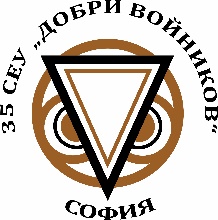 София 1164, район „Лозенец”, ул. „Добри Войников” № 16, тел. 866 10 60, 963 37 31 e-mail: seu_35@35sou.bg, https://35sou.bgВх. №............................./........................ДО ДИРЕКТОРАНА 35 СЕУ “ДОБРИ ВОЙНИКОВ”З А Я В Л Е Н И ЕОт........................................................................................................................................................                                          /трите имена на родителя/настойника/Живущ: област...........................................................община.........................................................ж.к./улица...........................................................№............., бл.............., вх........, ет.......,ап..........телефон за контакти............................................е-mail:.................................................................УВАЖАЕМА ГОСПОЖО ДИРЕКТОР,    Моля синът ми/дъщеря ми................................................................................................../трите имена на ученик/чката/Ученик/чка в..................клас, с ......................език.   	 /пише се езика, който е изувавал/а ученик/чката /в........................................................................................................................................................                         /пълното наименование на училището, в което се обучава ученика/чката/Да участва в процедура за запълване на свободни места в повереното Ви учебно заведение.    Преместването се налага поради следните причини:........................................................................................................................................................................................................................................................................................................................   София,.........................................20........год.         РОДИТЕЛ/НАСТОЙНИК/..............................                                                                                                                                				 